FILIP POHOVOR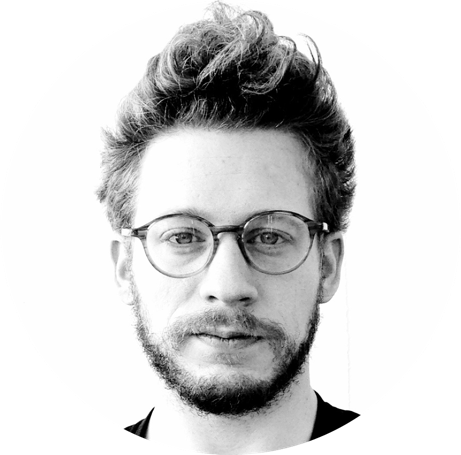 hlavní účetníJsem odborník v oblasti účetnictví a daní, již přes 8 let pracuji v oboru, z toho přes 5 let na vedoucí pozici v obchodně marketingové společnosti. Mám zkušenosti s vedením týmu, výborně se orientuji v legislativě v oblasti účetnictví a daní. Ráda pracuji v mladém dynamickém kolektivu.Telefon: 999 999 999                          E-mail: filip@pohovor.czVZDĚLÁNÍ2000 - 2005  VŠE Praha, obor: Finance PRACOVNÍ ZKUŠENOSTI8/2010 - současnost, Firma a.s., Praha Hlavní účetní vedení účetního týmu a kompletní vedení účetnictví a.s. kompletní vedení sesterské společnosti účetní závěrky, daňové přiznání, reporting a controlling v SAPDOVEDNOSTIangličtina B2MS Word, MS Excel, MS Outloock, MS Access, MS PowerPoint řidičský průkaz sk. B, aktivní řidičřízení a motivace týmu účtárnyvedení kompletní účetní agendyschopnost rychle a přesně organizovat čas a rozdělovat jednotlivé úkolykoncepční přístup, analytické myšleníZÁJMYsport, cestování, turistika